                      – 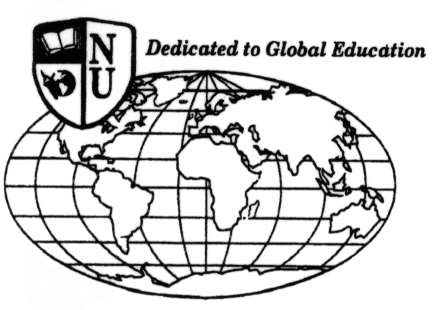 Estimado  Sra. /Sr.Gracias por su interés en los programas de Newport University, California, USA., a distancia y en idioma español.Ofrecemos a continuación la información por Ud. solicitada sobre el programa Master y quedamos a su disposición ante cualquier consulta o inquietud:Newport University
Dirección:  Commerce Plaza 4101 
Westerly Place Suite 103 Newport Beach CA 92660 
TE : (800) 345-3272, 
Fax: (949) 757-1156

Newport University está aprobada por el Estado de California para desarrollar sus actividades y otorgar títulos de acuerdo con the Bureau of Private Postsecondary and Vocational Education (Approval # 20766)El gobierno de los Estados Unidos avala los títulos con la certificación de la Apostilla de la HayaEl programa ofrecido le permitirá obtener el título de:Master of Science in Education (MSc)I) Requerimientos académicos para la graduación Master:En el archivo que se adjunta Ud. podrá conocer y analizar el plan de estudios que Newport University solicita para obtener la graduación de su interés. El programa puede ser desarrollado en idioma español. Si usted elige este idioma, el contenido del mismo es entregado en castellano.Tanto los tutores como profesores asignados hablan un correcto español.II) Características del programa:El estudiante puede realizar sus estudios en idioma español o inglés Los programas son a distancia. Modalidad  a distancia y plataforma virtual. Sólo se requiere la presencia física a efectos de sustentar la Tesis final de grado. La metodología está orientada a realizar trabajos de investigación  que deberán cumplir con los requisitos solicitados en cada una de las asignaturas. No hay que rendir exámenes. Método tutorial. El estudiante recibe orientación y asistencia académica individual mediante consultas con los tutores asignados. Tutoría virtual que permite interconectividad académica entre estudiantes y tutores. Foros y chat académicos que facilitan el debate y la discusión. Reconocimiento de  créditos por antecedentes académicos. Para cursar un Master se solicita  poseer titulo de grado o Licenciatura previa en el campo seleccionado. Si usted no lo posee podrá realizar una combinación de grados Bachelor/Master con el fin de obtener la graduación Master. El programa académico se inicia una vez aprobada su documentación. La inscripción se encuentra abierta. Tiempo de duración estimada del programa  es de año y medio promedio. El tiempo es estimativo ya que el interesado podrá finalizarlo de acuerdo a sus posibilidades. Al finalizar el programa Master, se requiere la concurrencia para sustentar la Tesis final de grado. El lugar físico será la ciudad en la que se lleve a cabo el Seminario que organiza la Universidad anualmente. Dicho evento puede ser desarrollado en la sede Universitaria de California USA, o en alguna importante ciudad de países latinoamericanos de habla hispana(III) Costo programa MasterEl costo del programa está expresado en dólares estadounidenses y se abona de la siguiente manera:Inscripción US$ 45.- Se abona al presentar el Form. de Solicitud de Inscripción (Application for Admisión) Evaluación de la documentación en USA US$ 156.- Se abona al mes de la Inscripción 2 pagos de US$ 1772.- cada uno. La 1º cuota se abona al iniciar el plan de estudios y la segunda al año siguiente. Concurrencia al Seminario a efectos de sustentar la Tesis Final de Grado US$ 2.700. Este valor incluye la asistencia al seminario, gastos de estadía y comidas Solicitud de grado US$ 1000.- Se abona al obtener la graduación. Apostilla de La Haya US$ 200.- (Certificación del Diploma y Transcript por las autoridades gubernamentales de USA)Las cuotas anuales pueden ser abonadas en forma semestral. Por lo tanto cada cuota de US$ 1.772- puede ser abonada en dos cuotas de US$ 886.-Los pagos se realizan con tarjeta de crédito o transferencia bancaria al Centro Coordinador de programas en español de Newport University. Por favor consultar por el medio de su conveniencia.(IV) Requerimientos para la obtención de la Admisión:1.       Completar el formulario “Application for Admission” ( Ver archivo adjunto)2.       Una vez completo,  imprimirlo, firmarlo y adjuntarle la documentación que se detalla a continuación:·         Currículum Vitae detallado. ·         Copia autenticada de títulos anteriores y calificaciones. Traducción al inglés de los mismos por traductor matriculado. ·         Fotocopia del documento de identidad ·        Los estudiantes deben presentar un Certificado de una Institución o Centro que imparta la enseñanza del idioma inglés. Este requisito puede entregarse al finalizar el programa. Deberá constar el título obtenido o el curso realizado que no podrá ser inferior a 90 horas de clase. Por lo tanto, si Ud. no tiene conocimientos de idioma inglés podrá ir tomando cursos hasta completar la totalidad de las horas requeridas a medida que va avanzando en su programa. ·        Copia del comprobante de pago al programa de US$ 45.-  Los pagos pueden ser realizados por tarjeta de crédito o transferencia bancaria. Por favor, informar la forma de su conveniencia a efectos de enviarle las instrucciones correspondientes.(V) Pasos a seguir1) Completar lo solicitado en (IV) Requerimientos para la obtención de la admisión. 2) Una vez completa remitir la documentación a la siguiente dirección, con el fin de que la controlemos y derivemos a Newport University :EDU UniversitiesEsmeralda 847 "8º J"(1007) Ciudad de Buenos Aires - Argentina3).En el momento de la matriculación y una vez recibida por Newport University su documentación, la Dirección Académica de NU, le enviará una carta de aceptación al programa, un calendario académico y la confirmación del programa  a desarrollar incluyendo el nombre de  los tutores designados, las direcciones de e-mail y teléfonos móviles. Todos los Tutores designados poseen un alto nivel académico e importante trayectoria en el campo de su interés. No dude en consultarme ante cualquier inquietud, estoy a su disposición.Cordialmente, Lic. Susana González
EDU UniversitiesEsmeralda 847 "8º J"
(1007) Ciudad de Buenos Aires - Argentina
Tel.: (54-11) 4313 8345        (54-11) 4313 8346Web site: www.edu-universities.com